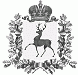 АДМИНИСТРАЦИЯ КУШНУРСКОГО СЕЛЬСОВЕТАШАРАНГСКОГО МУНИЦИПАЛЬНОГО РАЙОНАНИЖЕГОРОДСКОЙ ОБЛАСТИПОСТАНОВЛЕНИЕот 03.11.2017г.								№ 20О подготовке проекта изменений в Правила землепользования и застройки территории Кушнурского сельсовета Шарангского муниципального района Нижегородской областиВ соответствии со ст.33 Градостроительного кодекса Российской Федерации, Федеральным законом «Об общих принципах организации местного самоуправления в Российской Федерации» от 06.10.2003г.№ 131-ФЗ, Законом Нижегородской области от 23.12.2014г. №197 «О перераспределении отдельных полномочий между органами местного самоуправления муниципальных образований Нижегородской области и органами государственной власти Нижегородской области», и в целях устранения замечаний, выявленных в ходе проверки департамента градостроительного развития территории Нижегородской области от 14.08.2017г. № 406-02-7312/17, администрация Кушнурского сельсовета п о с т а н о в л я е т:1.Начать разработку проекта изменений в Правила землепользования и застройки территории Кушнурского сельсовета Шарангского муниципального района Нижегородской области, утвержденные решением сельского Совета Кушнурского сельсовета от 28.06.2017г № 14, в части приведения Правил землепользования и застройки в соответствие с требованиями Градостроительного кодекса Российской Федерации (далее – проект изменений в Правила землепользования и застройки).2.Подготовить проект изменений в Правила землепользования и застройки.3.Создать комиссию по подготовке проекта изменений в Правила землепользования и застройки (далее – комиссия).4.Утвердить прилагаемый состав комиссии.5.Утвердить прилагаемый Порядок деятельности комиссии.6.Утвердить порядок и сроки проведения работ по подготовке проекта изменений в Правила землепользования и застройки согласно приложению 1.7.Утвердить прилагаемый Порядок направления в комиссию предложений заинтересованных лиц по подготовке проекта изменений в Правила землепользования и застройки.8.Обнародовать настоящее постановление в порядке, установленном Уставом Кушнурского сельсовета Шарангского муниципального района.9.Контроль за выполнением настоящего постановления оставляю за собой.Глава администрации	С.В.ЛежнинУТВЕРЖДЕНпостановлением администрации Кушнурского сельсоветаот 03.11.2017г. № 20СОСТАВкомиссии по подготовке проекта изменений в Правила землепользования и застройкиУТВЕРЖДЕНпостановлением администрации Кушнурского сельсоветаОт 03.11.2017г. № 20ПОРЯДОК ДЕЯТЕЛЬНОСТИкомиссии по подготовке проекта изменений в Правила землепользования и застройки1.Общие положения.	1.1. Комиссия по подготовке проекта изменений в Правила землепользования и застройки (далее – Комиссия) формируется для создания, последовательного совершенствования и обеспечения эффективного функционирования системы регулирования землепользования и застройки на территории Кушнурского сельсовета.	1.2. Комиссия осуществляет свою деятельность в соответствии с Градостроительным кодексом Российской Федерации, Земельным кодексом Российской Федерации, иными законодательными  актами Российской Федерации, Уставом Кушнурского сельсовета и настоящим Порядком.2.Основные функции Комиссии:	2.1. Организация последовательного формирования и совершенствования системы регулирования землепользования и застройки на территории Кушнурского сельсовета, в том числе, обеспечение подготовки проекта Правил землепользования и застройки и внесения в них изменений.	2.2. Рассмотрение предложений заинтересованных лиц по подготовке проекта изменений в Правила землепользования и застройки.	2.3. Рассмотрение вопросов о предоставлении разрешений на отклонение от предельных параметров разрешенного строительства, реконструкции объектов капитального строительства и вопросов о предоставлении разрешения на условно разрешенный вид использования земельного участка или объекта капитального строительства.	2.4. Обеспечение подготовки и предоставления главе администрации Кушнурского сельсовета заключения о результатах публичных слушаний.3.Порядок формирования состава Комиссии.	3.1. Состав Комиссии, изменения, вносимые в ее персональный состав, утверждаются постановлением главы администрации Кушнурского сельсовета.	3.2. К работе в составе Комиссии могут быть приглашены по согласованию представители государственных органов и служб, представители предприятий и организаций, расположенных на территории Кушнурского сельсовета, представители ассоциаций, деловых кругов, профессиональных и общественных организаций.	3.3. В утвержденном составе Комиссия действует до введения в действие Правил землепользования и застройки.4.Права и обязанности Комиссии.	4.1. Комиссия вправе:	- Запрашивать представление официальных заключений, иных материалов, относящихся к рассматриваемым Комиссией вопросам;	- Привлекать в необходимых случаях независимых экспертов и специалистов для анализа материалов и выработки рекомендаций и решений по рассматриваемым Комиссией вопросам;	- Вносить предложения по изменению персонального состава Комиссии;	- Вносить предложения о внесении изменений и дополнений в проект изменений в Правила землепользования и застройки;	- Решать вопросы о соответствии тех или иных видов существующего или планируемого использования территории видам использования, определенным Правилами землепользования и застройки в качестве разрешенных для различных территориальных зон;	- Направлять извещения о проведении публичных слушаний по проекту изменений в Правила землепользования и застройки в случае, предусмотренном частью 14 статьи 31 Градостроительного кодекса Российской Федерации.	4.2. Комиссия обязана:	- Проводить публичные слушания по проекту изменений в Правила землепользования и застройки;	- Вести протоколы своих заседаний и публичных слушаний, предоставлять по вопросам заинтересованных лиц копии протоколов;	- Осуществлять подготовку рекомендаций о предоставлении разрешений на отклонение от предельных параметров разрешенного строительства, реконструкции объектов капитального строительства, на условно разрешенный вид использования или об отказе в предоставлении таких разрешений с указанием причин принятого решения и направлять их главе администрации Кушнурского сельсовета.	5.Порядок деятельности Комиссии.	5.1. Комиссия осуществляет свою деятельность в форме заседаний.	5.2. Периодичность заседаний, время и место их проведения определяется председателем Комиссии.5.3. Заседания Комиссии ведет ее председатель.5.4. Подготовку заседания Комиссии обеспечивает секретарь Комиссии.	5.5. Решения Комиссии принимаются простым большинством голосов при наличии кворума не менее двух третей от общего числа членов Комиссии. При равенстве голосов голос председателя Комиссии является решающим.	5.6. Итоги каждого заседания Комиссии оформляются подписанным председателем и секретарем Комиссии протоколом, к которому могут прилагаться копии материалов, связанных с темой заседания.	5.7.Публичные слушания проводятся Комиссией в порядке, определенном Уставом Кушнурского сельсовета и в соответствии с Градостроительным Кодексом Российской Федерации.	5.8. По результатам публичных слушаний Комиссия обеспечивает подготовку заключения о результатах публичных слушаний. Заключение подписывается председателем Комиссии.	5.9. После завершения публичных слушаний по проекту изменений в Правила землепользования и застройки Комиссия с учетом результатов публичных слушаний обеспечивает внесение изменений в проект изменений в Правила землепользования и застройки и представляет указанный проект главе администрации Кушнурского сельсовета. Обязательными приложениями к проекту изменений в Правила землепользования и застройки являются протоколы публичных слушаний и заключение о результатах публичных слушаний.6.Финансовое и материально-техническое обеспечение деятельности Комиссии.	6.1. Члены Комиссии осуществляют свою деятельность на безвозмездной основе.	6.2. Администрация Кушнурского сельсовета предоставляет Комиссии необходимые помещения для проведения заседаний, публичных слушаний, хранения документов.	6.3. Документы хранятся в администрации Кушнурского сельсовета в соответствии с номенклатурой дел.Приложение №1к постановлению администрацииКушнурского сельсовета                                                                                                        от 03.11.2017 года № 20ПОРЯДОК И СРОКИпроведения работ по подготовке проекта изменений в Правила землепользования и застройки1.Этапы подготовки проекта изменений в Правила землепользования и застройки.1.1. Предварительные работы.- Обнародование решения о подготовке проекта изменений в Правила землепользования и застройки;- Организация работы Комиссии по подготовке проекта изменений в Правила землепользования и застройки;- Сбор исходной информации.1.2. Первый этап.- Анализ исходных данных и градостроительных материалов, необходимых для разработки проекта;- Анализ региональной законодательной базы и муниципальной нормативной правовой базы по вопросам землепользования и застройки1.3. Второй этап.- Внесение изменений в карты градостроительного зонирования территории Кушнурского сельсовета; - Подготовка текстов процедурных норм, регламентирующих различные аспекты землепользования и застройки;- Представление Комиссии первой редакции проекта изменений в Правила землепользования и застройки для подготовки Комиссией замечаний и предложений.1.4. Третий этап.- Подготовка второй редакции проекта изменений в Правила землепользования и застройки по замечаниям и предложениям Комиссии; - Внесение изменений в материалы проекта изменений в Правила землепользования и застройки по поступившим замечаниям и предложениям;- Подготовка открытых демонстрационных материалов;- Методическое обеспечение публичных слушаний и участие в публичных слушаниях по проекту изменений в Правила землепользования и застройки с участием граждан, представителей общественности, деловых кругов и депутатов.1.5. Четвертый этап.- Подготовка окончательной редакции проекта изменений в Правила землепользования и застройки;- Передача Комиссии подготовленного с учетом принятых замечаний и предложений, поступивших от заинтересованных лиц в ходе публичных слушаний, окончательной редакции проекта изменений в Правила землепользования и застройки.1.6. Пятый этап.- Утверждение проекта изменений в Правила землепользования и застройки;- Обнародование в порядке, предусмотренном Уставом Кушнурского сельсовета, изменений в Правила землепользования и застройки.2. Порядок и сроки проведения работ по разработке проекта изменений в Правила землепользования и застройки.                                                                                                                                         УТВЕРЖДЕНпостановлением администрации Кушнурского сельсоветаот 03.11.2017г. № 20ПОРЯДОК НАПРАВЛЕНИЯ в Комиссию предложений по подготовке изменений в Правила землепользования и застройки1.С момента обнародования сообщения о подготовке проекта изменений в Правила землепользования и застройки территории Кушнурского сельсовета Шарангского муниципального района Нижегородской области, утвержденные решением сельского Совета Кушнурского сельсовета от 28.06.2017г № 14, в части приведения Правил землепользования и застройки в соответствие с требованиями Градостроительного кодекса Российской Федерации (далее – проект внесения изменений в Правила землепользования и застройки) в течение установленного срока заинтересованные лица вправе направить в Комиссию по подготовке проекта изменений в Правила землепользования и застройки (далее Комиссия) свои предложения.2.Предложения с пометкой «В комиссию по подготовке проекта изменений в Правила землепользования и застройки территории Кушнурского сельсовета Шарангского муниципального района Нижегородской области, утвержденные решением сельского Совета Кушнурского сельсовета от 28.06.2017г № 14, направляются по почте в адрес администрации Кушнурского сельсовета.3.Предложения в проект изменений в Правила землепользования и застройки должны быть за подписью юридического (указывается должность руководителя, наименование организации и фамилия, имя, отчество руководителя) или физического (указывается фамилия, имя, отчество) лица, их изложившего, с указанием обратного адреса и даты подготовки предложений.4.Предложения могут содержать любые материалы (как на бумажных, так и электронных носителях). Направленные материалы возврату не подлежат.5.Предложения и замечания, касающиеся проекта изменений в Правила землепользования и застройки, включаются в протокол публичных слушаний, в котором указываются ответы на них.6.Регистрация обращений осуществляется в специальном журнале.7.Предложения, поступившие в Комиссию после истечения установленного срока, неподписанные, а также предложения, не имеющие отношения к подготовке проекта, Комиссией не рассматриваются.Председатель комиссииГлава администрации Кушнурского сельсоветаШарангского муниципального района .Лежнин.С.В.Заместитель председателяДепутат сельского Совета Кушнурского сельсоветаШарангского муниципального района         Падерова Г.В.Члены Комиссии:Депутат сельского Совета Кушнурского сельсоветаШарангского муниципального районаПечорина В.П..Члены Комиссии:Депутат сельского Совета Кушнурского сельсоветаШарангского муниципального районаБахтина А.А.Члены Комиссии:Главный специалист отдела капитального строительства администрации Шарангского муниципального района Сигарева О.М.                    (по согласованию)Члены Комиссии:Представитель Территориального отдела Управления Федеральной службы по надзору в сфере защиты прав потребителей и благополучия человека по Нижегородской области в городском округе город Шахунья, Тоншаевском, Тонкинском, Шарангском, Ветлужском, Уренском районахПлотников Д.П.                   (по согласованию)СекретарьСпециалист администрации Кушнурского сельсовета Киселева Н.Н.№ п.пПорядок проведения работСроки проведения работИсполнитель, ответственное лицо1Обнародование сообщения о принятии решения о подготовке проекта изменений в Правила землепользования и застройкиНе позднее 10 дней с даты принятия решенияГлава администрации 2.Разработка проекта изменений в Правила землепользования и застройкиВ установленные срокиПроектная организация, ответственные исполнители ОМС3Проверка проекта изменений в Правила землепользования и застройкиВ течение 10 дней со дня получения проектаГлава администрации4Направление проекта изменений в Правила землепользования и застройки главе муниципального образованияПосле проверки проектаКомиссия ОМС5Принятие решения о проведении публичных слушанийНе позднее 10 дней со дня получения проектаГлава администрации6Обнародование проекта изменений в Правила землепользования и застройки в порядке, установленном Уставом муниципального образования В течение 7 дней со дня принятия решения о проведении публичных слушанийГлава администрации7Проведение публичных слушанийОбщий срок проведения публичных слушаний – не менее 2 и не более 4 месяцев (часть 13 статьи 31 Градостроительного Кодекса РФ)Комиссия ОМС8Обнародование в порядке, установленном Уставом муниципального образования, заключения о результатах публичных слушанийВ установленные срокиГлава администрации9Направление проекта изменений в Правила землепользования и застройки в Комиссию по подготовке Правил землепользования и застройки и иным вопросам землепользования и застройки. Обязательным приложением к проекту изменений в Правила землепользования и застройки являются протоколы публичных слушаний и заключения о результатах публичных слушанийВ течение 3 днейГлава администрации10 Нормативно-правовой акт о внесении изменений в Правила землепользования и застройки В установленные срокиСельский Совет Кушнурского сельсовета11Обнародование изменений в Правила землепользования и застройки в порядке, установленном Уставом муниципального образованияПосле принятия решений об утверждении в порядке, установленном Уставом муниципального образования Глава администрации